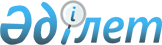 "2010-2012 жылдарға арналған аудандық бюджет туралы" Қордай аудандық мәслихатының 2009 жылғы 25 желтоқсандағы № 23-3 шешіміне өзгерістер енгізу туралы
					
			Күшін жойған
			
			
		
					Жамбыл облысы Қордай аудандық мәслихатының 2010 жылғы 16 Сәуірдегі N 26-3 Шешімі. Жамбыл облысы Қордай ауданының Әділет басқармасында 2010 жылғы 23 сәуірде 88 нөмірімен тіркелді. Шешімнің қабылдау мерзімінің өтуіне байланысты қолдану тоқтатылды (Жамбыл облыстық Әділет департаментінің 2013 жылғы 11 наурыздағы N 2-2-17/388 хаты)      Ескерту. Шешімнің қабылдау мерзімінің өтуіне байланысты қолдану тоқтатылды (Жамбыл облыстық Әділет департаментінің 2013 жылғы 11 наурыздағы N 2-2-17/388 хаты).      РҚАО ескертпесі:

      Мәтінде авторлық орфография және пунктуация сақталған.

      Қазақстан Республикасының 2008 жылғы 4 желтоқсандағы Бюджет кодексінің 109-бабына, «Қазақстан Республикасындағы жергілікті мемлекеттік басқару және өзін-өзі басқару туралы» Қазақстан Республикасының 2001 жылғы 23 қаңтардағы Заңының 6-бабына сәйкес және «2010-2012 жылдарға арналған облыстық бюджет туралы» Жамбыл облыстық мәслихатының 2009 жылғы 11 желтоқсандағы № 19-3 шешіміне өзгерістер мен толықтыру енгізу туралы» Жамбыл облыстық мәслихатының 2010 жылғы 7 сәуірдегі № 23-6 шешімі (Нормативтік құқықтық актілерді мемлекеттік тіркеу тізілімінде № 1740 болып тіркелген) негізінде аудандық мәслихат ШЕШІМ ЕТТІ:



      1. «2010-2012 жылдарға арналған аудандық бюджет туралы» Қордай аудандық мәслихатының 2009 жылғы 25 желтоқсандағы № 23-3 шешіміне (Нормативтік құқықтық актілерді мемлекеттік тіркеу тізілімінде № 6-5-85 болып тіркелген, 2010 жылғы 16 қаңтарда № 7-8 аудандық “Қордай шамшырағы” - “Кордайский маяк” газетінде жарияланған) келесі өзгерістер мен толықтырулар енгізілсін:



      1 тармақта:

      1) тармақшада:

      «5352417» сандары «5418468» сандарымен ауыстырылсын;

      «803087» сандары «815216» сандарымен ауыстырылсын;

      «58681» сандары «62968» сандарымен ауыстырылсын;

      «850» сандары «24434» сандарымен ауыстырылсын;

      «4489799» сандары «4515850» сандарымен ауыстырылсын;

      2) тармақшада:

      «5482596» сандары «5548647» сандарымен ауыстырылсын;

      6) тармақша:

      мынадай мазмұндағы екінші, үшінші және төртінші абзацтармен толықтырылсын:

      «қарыздар түсімі – 16957

      қарыздарды өтеу – 0

      бюджет қаражатының пайдаланылатын қалдықтары – 130179.».



      Аталған шешімнің 1-қосымшасы осы шешімнің қосымшасына сәйкес жаңа редакцияда мазмұндалсын.



      2. Осы шешім Әділет органдарында мемлекеттік тіркеуден өткен күннен бастап күшіне енеді және 2010 жылдың 1 қаңтарынан қолданысқа енгізіледі.      Аудандық мәслихат                          Аудандық мәслихаттың

      сессиясының төрайымы                       хатшысы

      Ф.Байбекова                                Т. Сүгірбай

Қордай аудандық мәслихатының

2010 жылғы 16 сәуірдегі

№ 26-3 шешіміне қосымшаҚордай аудандық мәслихатының

2009 жылғы 25 желтоқсандағы

№ 23-3 шешіміне 1-қосымша 2010 жылға арналған аудандық бюджет
					© 2012. Қазақстан Республикасы Әділет министрлігінің «Қазақстан Республикасының Заңнама және құқықтық ақпарат институты» ШЖҚ РМК
				СанатыСанатыСанатыСанатыСомасы, мың теңгеСыныбыСыныбыСыныбыСомасы, мың теңгеІшкі сыныбыІшкі сыныбыСомасы, мың теңгеАтауыСомасы, мың теңге123451. КІРІСТЕР54184681САЛЫҚТЫҚ ТҮСІМДЕР81521601Табыс салығы988262Жеке табыс салығы9882603Әлеуметтік салық780961Әлеуметтік салық7809604Меншікке салынатын салықтар5858711Мүлікке салынатын салықтар4864003Жер салығы124704Көлік құралдарына салынатын салық820045Бірыңғай жер салығы499705Тауарларға, жұмыстарға және қызметтерге салынатын ішкі салықтар409132Акциздер255223Табиғи және басқа да ресурстарды пайдаланғаны үшін түсетін түсімдер23594Кәсіпкерлік және кәсіби қызметті жүргізгені үшін алынатын алымдар120555Тіркелген салық97708Заңдық мәнді іс-әрекеттерді жасағаны және (немесе) оған уәкілеттігі бар мемлекеттік органдар немесе лауазымды адамдар құжаттар бергені үшін алынатын міндетті төлемдер115101Мемлекеттік баж115102САЛЫҚТЫҚ ЕМЕС ТҮСІМДЕР6296801Мемлекет меншіктен түсетін кірістер6871Мемлекеттік кәсіпорындардың таза кірісі бөлігінің түсімдері185Мемлекет меншігіндегі мүлікті жалға беруден түсетін кірістер66902Мемлекеттік бюджеттен қаржыландырылатын мемлекеттік мекемелердің тауарларды (жұмыстарды, қызметтерді) өткізуінен түсетін түсімдер2261Мемлекеттік бюджеттен қаржыландырылатын мемлекеттік мекемелердің тауарларды (жұмыстарды, қызметтерді) өткізуінен түсетін түсімдер22604Мемлекеттік бюджеттен қаржыландырылатын, сондай-ақ Қазақстан Республикасы Ұлттық Банкінің бюджетінен (шығыстар сметасынан) ұсталатын және қаржыландырылатын мемлекеттік мекемелер салатын айыппұлдар, өсімпұлдар, санкциялар, өндіріп алулар570051Мұнай секторы ұйымдарынан түсетін түсімдерді қоспағанда, мемлекеттік бюджеттен қаржыландырылатын, сондай-ақ Қазақстан Республикасы Ұлттық Банкінің бюджетінен (шығыстар сметасынан) ұсталатын және қаржыландырылатын мемлекеттік мекемелер салатын айыппұлдар, өсімпұлдар, санкциялар, өндіріп алулар 5700506Басқа да салықтық емес түсiмдер50501Басқа да салықтық емес түсiмдер50503НЕГІЗГІ КАПИТАЛДЫ САТУДАН ТҮСЕТІН ТҮСІМДЕР2443401Мемлекеттік мекемелерге бекітілген мемлекеттік мүлікті сату1501Мемлекеттік мекемелерге бекітілген мемлекеттік мүлікті сату15003Жердi және материалдық емес активтердi сату242841Жер учаскелерін сатудан түсетін түсімдер172842Жер учаскелерін жалдау құқығын сатқаны үшін төлем70004ТРАНСФЕРТТЕРДІҢ ТҮСІМДЕРІ451585002Мемлекеттiк басқарудың жоғары тұрған органдарынан түсетiн трансферттер45158502Облыстық бюджеттен түсетiн трансферттер4515850Функционалдық топФункционалдық топФункционалдық топФункционалдық топСомасы, мың теңгеБюджеттік бағдарламалардың әкімшісіБюджеттік бағдарламалардың әкімшісіБюджеттік бағдарламалардың әкімшісіСомасы, мың теңгеБағдарламаБағдарламаСомасы, мың теңгеАтауыСомасы, мың теңге111232. ШЫҒЫНДАР554864701Жалпы сипаттағы мемлекеттiк қызметтер399623112Аудан (облыстық маңызы бар қала) мәслихатының аппараты15917001Аудан (облыстық маңызы бар қала) мәслихатының қызметін қамтамасыз ету жөніндегі қызметтер15437004Мемлекеттік органдарды материалдық-техникалық жарақтандыру480122Аудан (облыстық маңызы бар қала) әкімінің аппараты144349001Аудан (облыстық маңызы бар қала) әкімінің қызметін қамтамасыз ету жөніндегі қызметтер66861002Ақпараттық жүйелер құру6500004Мемлекеттік органдарды материалдық-техникалық жарақтандыру70988123Қаладағы аудан, аудандық маңызы бар қала, кент, ауыл (село), ауылдық (селолық) округ әкімінің аппараты205982001Қаладағы аудан, аудандық маңызы бар қаланың, кент, ауыл (село), ауылдық (селолық) округ әкімінің қызметін қамтамасыз ету жөніндегі қызметтер193982023Мемлекеттік органдарды материалдық-техникалық жарақтандыру12000452Ауданның (облыстық маңызы бар қаланың) қаржы бөлімі20719001Аудандық бюджетті орындау және коммуналдық меншікті (облыстық манызы бар қала) саласындағы мемлекеттік саясатты іске асыру жөніндегі қызметтер17725003Салық салу мақсатында мүлікті бағалауды жүргізу2034019Мемлекеттік органдарды материалдық-техникалық жарақтандыру960453Ауданның (облыстық маңызы бар қаланың) экономика және бюджеттік жоспарлау бөлімі12656001Экономикалық саясатты, мемлекеттік жоспарлау жүйесін қалыптастыру және дамыту және ауданды (облыстық маңызы бар қаланың) басқару саласындағы мемлекеттік саясатты іске асыру жөніндегі қызметтер12136005Мемлекеттік органдарды материалдық-техникалық жарақтандыру52002Қорғаныс288122Аудан (облыстық маңызы бар қала) әкімінің аппараты288005Жалпыға бірдей әскери міндетті атқару шеңберіндегі іс-шаралар28803Қоғамдық тәртіп, қауіпсіздік, құқықтық, сот, қылмыстық-атқару қызметі7980458Ауданның (облыстық маңызы бар қаланың) тұрғын үй-коммуналдық шаруашылық, жолаушылар көлігі және автомобиль жолдары бөлімі7980021Елдi мекендерде жол жүрісі қауiпсiздiгін қамтамасыз ету798004Бiлiм беру3357247464Ауданның (облыстық маңызы бар қаланың) білім бөлімі244290009Мектепке дейінгі тәрбие ұйымдарының қызметін қамтамасыз ету244290123Қаладағы аудан, аудандық маңызы бар қала, кент, ауыл (село), ауылдық (селолық) округ әкімінің аппараты5466005Ауылдық (селолық) жерлерде балаларды мектепке дейін тегін алып баруды және кері алып келуді ұйымдастыру5466464Ауданның (облыстық маңызы бар қаланың) білім бөлімі 2754300003Жалпы білім беру2706166006Балаларға қосымша білім беру 48134464Ауданның (облыстық маңызы бар қаланың) білім бөлімі18785018Кәсіптік оқытуды ұйымдастыру18785464Ауданның (облыстық маңызы бар қаланың) білім бөлімі234406001Жергілікті деңгейде білім беру саласындағы мемлекеттік саясатты іске асыру жөніндегі қызметтер10903004Ауданның (облыстық маңызы бар қаланың) мемлекеттік білім беру мекемелерінде білім беру жүйесін ақпараттандыру11200005Ауданның (облыстық маңызы бар қаланың) мемлекеттік білім беру мекемелер үшін оқулықтар мен оқу-әдiстемелiк кешендерді сатып алу және жеткізу41485007Аудандық (қалалық) ауқымдағы мектеп олимпиадаларын және мектептен тыс іс-шараларды өткiзу473011Өңірлік жұмыспен қамту және кадрларды қайта даярлау стратегиясын іске асыру шеңберінде білім беру объектілерін күрделі, ағымды жөндеу170000013Мемлекеттік органдарды материалдық-техникалық жарақтандыру345467Ауданның (облыстық маңызы бар қаланың) құрылыс бөлімі100000037Білім беру объектілерін салу және реконструкциялау10000006Әлеуметтiк көмек және әлеуметтiк қамсыздандыру422054123Қаладағы аудан, аудандық маңызы бар қала, кент, ауыл (село), ауылдық (селолық) округ әкімінің аппараты17005003Мұқтаж азаматтарға үйінде әлеуметтік көмек көрсету17005451Ауданның (облыстық маңызы бар қаланың) жұмыспен қамту және әлеуметтік бағдарламалар бөлімі382476002Еңбекпен қамту бағдарламасы103228004Ауылдық жерлерде тұратын денсаулық сақтау, білім беру, әлеуметтік қамтамасыз ету, мәдениет және спорт мамандарына отын сатып алуға Қазақстан Республикасының заңнамасына сәйкес әлеуметтік көмек көрсету21862005Мемлекеттік атаулы әлеуметтік көмек36570006Тұрғын үй көмегі57540007Жергілікті өкілетті органдардың шешімі бойынша мұқтаж азаматтардың жекелеген топтарына әлеуметтік көмек12222010Үйден тәрбиеленіп оқытылатын мүгедек балаларды материалдық қамтамасыз ету687001618 жасқа дейінгі балаларға мемлекеттік жәрдемақылар101450017Мүгедектерді оңалту жеке бағдарламасына сәйкес, мұқтаж мүгедектерді міндетті гигиеналық құралдармен қамтамасыз етуге, және ымдау тілі мамандарының, жеке көмекшілердің қызмет көрсету8112019Ұлы Отан соғысындағы Жеңістің 65 жылдығына Ұлы Отан соғысының қатысушылары мен мүгедектерінің жол жүруін қамтамасыз ету1499020Ұлы Отан соғысындағы Жеңістің 65 жылдығына Ұлы Отан соғысының қатысушылары мен мүгедектеріне біржолғы материалдық көмекті төлеу33123464Ауданның (облыстық маңызы бар қаланың) білім бөлімі400008Жергілікті өкілді органдардың шешімі бойынша білім беру ұйымдарының күндізгі оқу нысанында оқитындар мен тәрбиеленушілерді қоғамдық көлікте (таксиден басқа) жеңілдікпен жол жүру түрінде әлеуметтік қолдау400451Ауданның (облыстық маңызы бар қаланың) жұмыспен қамту және әлеуметтік бағдарламалар бөлімі22173001Жергілікті деңгейде облыстың жұмыспен қамтуды қамтамасыз ету және үшін әлеуметтік бағдарламаларды іске асыру саласындағы мемлекеттік саясатты іске асыру жөніндегі қызметтер20201011Жәрдемақыларды және басқа да әлеуметтік төлемдерді есептеу, төлеу мен жеткізу бойынша қызметтерге ақы төлеу1492022Мемлекеттік органдарды материалдық-техникалық жарақтандыру48007Тұрғын үй-коммуналдық шаруашылық573102467Ауданның (облыстық маңызы бар қаланың) құрылыс бөлімі113521004Инженерлік коммуникациялық инфрақұрылымды дамыту, жайластыру және (немесе) сатып алу112521019Тұрғын үй салу1000123Қаладағы аудан, аудандық маңызы бар қала, кент, ауыл (село), ауылдық (селолық) округ әкімінің аппараты 14828014Елді мекендерді сумен жабдықтауды ұйымдастыру14828458Ауданның (облыстық маңызы бар қаланың) тұрғын үй-коммуналдық шаруашылық, жолаушылар көлігі және автомобиль жолдары бөлімі166487012Сумен жабдықтау және су бөлу жүйесінің қызмет етуі10000030Өңірлік жұмыспен қамту және кадрларды қайта даярлау стратегиясын іске асыру шеңберінде инженерлік коммуникациялық инфрақұрылымды жөндеу және елді-мекендерді көркейту26487032Өңірлік жұмыспен қамту және кадрларды қайта даярлау стратегиясын іске асыру шеңберінде инженерлік коммуникациялық инфрақұрылымды дамыту130000467Ауданның (облыстық маңызы бар қаланың) құрылыс бөлімі173860006Сумен жабдықтау жүйесін дамыту173860123Қаладағы аудан, аудандық маңызы бар қала, кент, ауыл (село), ауылдық (селолық) округ әкімінің аппараты81206008Елді мекендерде көшелерді жарықтандыру24055009Елді мекендердің санитариясын қамтамасыз ету2362010Жерлеу орындарын күтіп-ұстау және туысы жоқ адамдарды жерлеу821011Елді мекендерді абаттандыру мен көгалдандыру53968458Ауданның (облыстық маңызы бар қаланың) тұрғын үй-коммуналдық шаруашылық, жолаушылар көлігі және автомобиль жолдары бөлімі23200016Елдi мекендердiң санитариясын қамтамасыз ету1500018Елдi мекендердi абаттандыру және көгалдандыру2170008Мәдениет, спорт, туризм және ақпараттық кеңістiк180485455Ауданның (облыстық маңызы бар қаланың) мәдениет және тілдерді дамыту бөлімі103749003Мәдени-демалыс жұмысын қолдау103749465Ауданның (облыстық маңызы бар қаланың) Дене шынықтыру және спорт бөлімі3865006Аудандық (облыстық маңызы бар қалалық) деңгейде спорттық жарыстар өткiзу3865455Ауданның (облыстық маңызы бар қаланың) мәдениет және тілдерді дамыту бөлімі32578006Аудандық (қалалық) кiтапханалардың жұмыс iстеуi31508007Мемлекеттік тілді және Қазақстан халықтарының басқа да тілдерін дамыту1070456Ауданның (облыстық маңызы бар қаланың) ішкі саясат бөлімі15778002Газеттер мен журналдар арқылы мемлекеттік ақпараттық саясат жүргізу14778005Телерадио хабарларын тарату арқылы мемлекеттік ақпараттық саясатты жүргізу жөніндегі қызметтер1000455Ауданның (облыстық маңызы бар қаланың) мәдениет және тілдерді дамыту бөлімі4630001Жергілікті деңгейде тілдерді және мәдениетті дамыту саласындағы мемлекеттік саясатты іске асыру жөніндегі қызметтер4630456Ауданның (облыстық маңызы бар қаланың) ішкі саясат бөлімі15338001Жергілікті деңгейде ақпарат, мемлекеттілікті нығайту және азаматтардың әлеуметтік сенімділігін қалыптастыру саласында мемлекеттік саясатты іске асыру жөніндегі қызметтер4316003Жастар саясаты саласындағы өңірлік бағдарламаларды iске асыру10862007Мемлекеттік органдарды материалдық-техникалық жарақтандыру160465Ауданның (облыстық маңызы бар қаланың) Дене шынықтыру және спорт бөлімі4547001Жергілікті деңгейде дене шынықтыру және спорт саласындағы мемлекеттік саясатты іске асыру жөніндегі қызметтер4387008Мемлекеттік органдарды материалдық-техникалық жарақтандыру16010Ауыл, су, орман, балық шаруашылығы, ерекше қорғалатын табиғи аумақтар, қоршаған ортаны және жануарлар дүниесін қорғау, жер қатынастары133132462Ауданның (облыстық маңызы бар қаланың) ауыл шаруашылығы бөлімі10715001Жергілікті деңгейде ауыл шаруашылығы саласындағы мемлекеттік саясатты іске асыру жөніндегі қызметтер8162007Мемлекеттік органдарды материалдық-техникалық жарақтандыру160099Республикалық бюджеттен берілетін нысаналы трансферттер есебiнен ауылдық елді мекендер саласының мамандарын әлеуметтік қолдау шараларын іске асыру2393473Ауданның (облыстық маңызы бар қаланың) ветеринария бөлімі16067001Жергілікті деңгейде ветеринария саласындағы мемлекеттік саясаты іске асыру жөніндегі қызметтер5040004Мемлекеттік органдарды материалдық-техникалық жарақтандыру1176005Мал көмінділерінің (биотермиялық шұңқырлардың) жұмыс істеуін қамтамасыз ету2500006Ауру жануарларды санитарлық союды ұйымдастыру1500007Қаңғыбас иттер мен мысықтарды аулауды және жоюды ұйымдастыру1713008Алып қойылатын және жойылатын ауру жануарлардың, жануарлардан алынатын өнімдер мен шикізаттың құнын иелеріне өтеу3000009Жануарлардың энзоотиялық аурулары бойынша ветеринариялық іс-шараларды жүргізу1138467Ауданның (облыстық маңызы бар қаланың) құрылыс бөлімі4670010Ауыл шаруашылығы объектілерін дамыту4670463Ауданның (облыстық маңызы бар қаланың) жер қатынастары бөлімі9350001Аудан (облыстық манызы бар қала) аумағында жер қатынастарын реттеу саласындағы мемлекеттік саясатты іске асыру жөніндегі қызметтер7015004Жердi аймақтарға бөлу жөнiндегi жұмыстарды ұйымдастыру2150008Мемлекеттік органдарды материалдық-техникалық жарақтандыру185473Ауданның (облыстық маңызы бар қаланың) ветеринария бөлімі92330011Эпизоотияға қарсы іс-шаралар жүргізу9233011Өнеркәсіп, сәулет, қала құрылысы және құрылыс қызметі9453467Ауданның (облыстық маңызы бар қаланың) құрылыс бөлімі4234001Жергілікті деңгейде құрылыс саласындағы мемлекеттік саясатты іске асыру жөніндегі қызметтер4074018Мемлекеттік органдарды материалдық-техникалық жарақтандыру160468Ауданның (облыстық маңызы бар қаланың) сәулет және қала құрылысы бөлімі5219001Жергілікті деңгейде сәулет және қала құрылысы саласындағы мемлекеттік саясатты іске асыру жөніндегі қызметтер5059005Мемлекеттік органдарды материалдық-техникалық жарақтандыру16012Көлiк және коммуникация56425123Қаладағы аудан, аудандық маңызы бар қала, кент, ауыл (село), ауылдық (селолық) округ әкімінің аппараты4200013Аудандық маңызы бар қалаларда, кенттерде, ауылдарда (селоларда), ауылдық (селолық) округтерде автомобиль жолдарының жұмыс істеуін қамтамасыз ету4200458Ауданның (облыстық маңызы бар қаланың) тұрғын үй-коммуналдық шаруашылық, жолаушылар көлігі және автомобиль жолдары бөлімі52225023Автомобиль жолдарының жұмыс істеуін қамтамасыз ету5222513Басқалар22867469Ауданның (облыстық маңызы бар қаланың) кәсіпкерлік бөлімі4878001Жергілікті деңгейде кәсіпкерлік пен өнеркәсіпті дамыту саласындағы мемлекеттік саясатты іске асыру жөніндегі қызметтер4718005Мемлекеттік органдарды материалдық-техникалық жарақтандыру160452Ауданның (облыстық маңызы бар қаланың) қаржы бөлімі7618012Ауданның (облыстық маңызы бар қаланың) жергілікті атқарушы органының резерві7618458Ауданның (облыстық маңызы бар қаланың) тұрғын үй-коммуналдық шаруашылық, жолаушылар көлігі және автомобиль жолдары бөлімі10371001Жергілікті деңгейде тұрғын үй-коммуналдық шаруашылығы, жолаушылар көлігі және автомобиль жолдары саласындағы мемлекеттік саясатты іске асыру жөніндегі қызметтер9911014Мемлекеттік органдарды материалдық-техникалық жарақтандыру46015Трансферттер385991452Ауданның (облыстық маңызы бар қаланың) қаржы бөлімі385991006Нысаналы пайдаланылмаған (толық пайдаланылмаған) трансферттерді қайтару81020Бюджет саласындағы еңбекақы төлеу қорының өзгеруіне байланысты жоғары тұрған бюджеттерге берлетін ағымдағы нысаналы трансферттер3859103. ТАЗА БЮДЖЕТТІК КРЕДИТ БЕРУ16957Бюджет кредиттер1695710Ауыл, су, орман, балық шаруашылығы, ерекше қорғалатын табиғи аумақтар, қоршаған ортаны және жануарлар дүниесін қорғау, жер қатынастары16957462Ауданның (облыстық маңызы бар қаланың) ауыл шаруашылығы бөлімі16957008Ауылдық елді мекендердің әлеуметтік саласының мамандарын әлеуметтік қолдау шараларын іске асыру үшін жергілікті атқарушы органдарға берілетін бюджеттік кредиттер16957Бюджет кредиттерін өтеу04. ҚАРЖЫЛЫҚ АКТИВТЕРМЕН БОЛАТЫН ОПЕРАЦИЯЛАР БОЙЫНША САЛЬДО0Қаржылық активтер сатып алу013Басқалар0452Ауданның (облыстық маңызы бар қаланың) қаржы бөлімі0014Заңды тұлғалардың жарғылық капиталын қалыптастыру немесе ұлғайту0Мемлекеттік қаржы активтерін сатудан түсетін түсімдер05. БЮДЖЕТТІҢ (ПРОФИЦИТІ) ТАПШЫЛЫҒЫ-1471366. БЮДЖЕТТІҢ ТАПШЫЛЫҒЫН ҚАРЖЫЛАНДЫРУ (ПРОФИЦИТТІ ПАЙДАЛАНУ) 147136Қарыздар түсімі1695708Бюджет қаражаты қалдықтарының қозғалысы130179